My signature on this assessment confirms I have used no outside resources and adhered to all assessment protocols assigned to this daily grade/quiz/test/exam.              				__________________________       AP STAT PRACTICE EXAM #1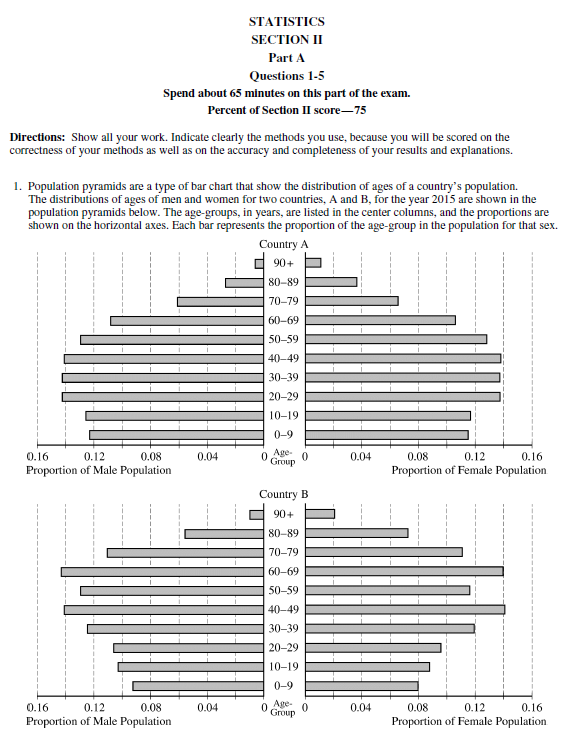 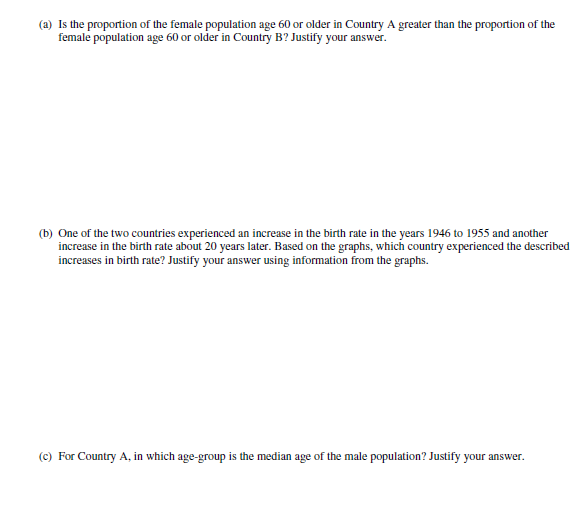 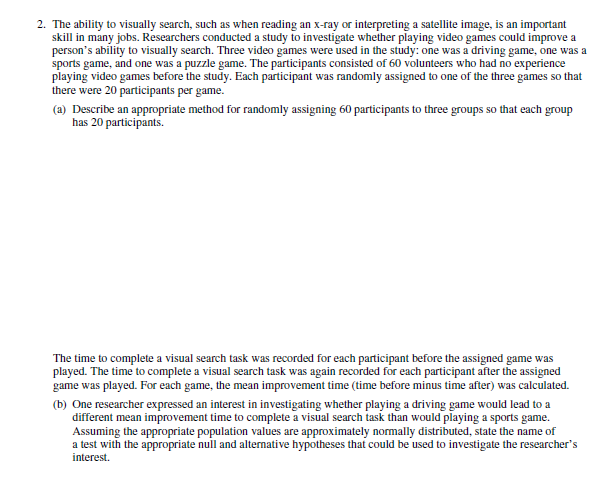 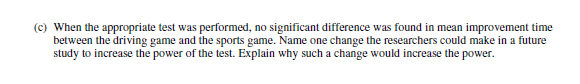 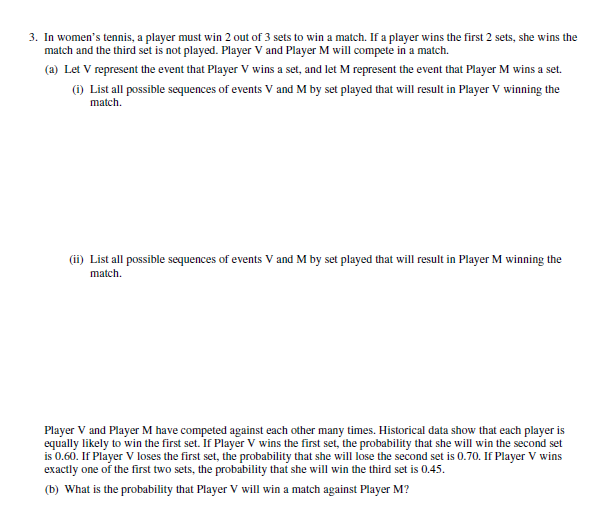 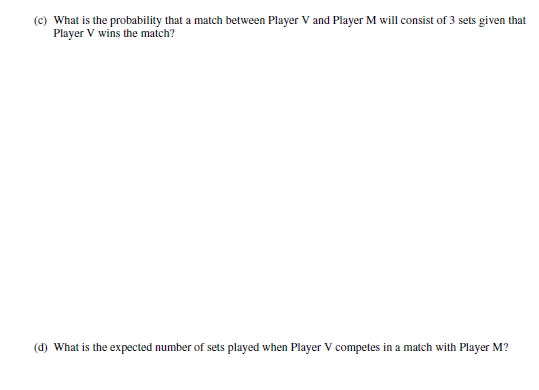 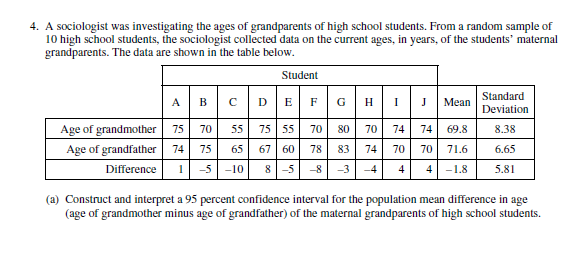 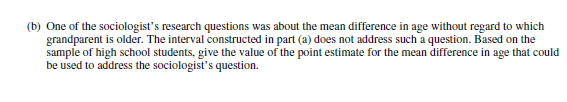 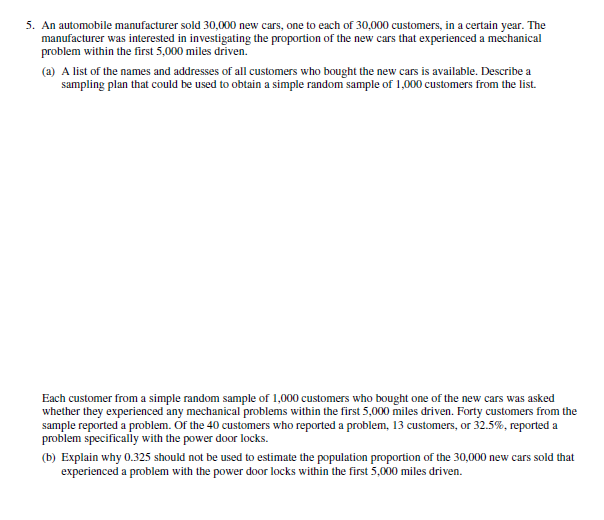 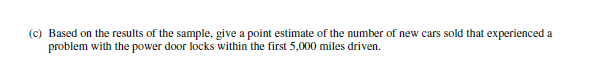 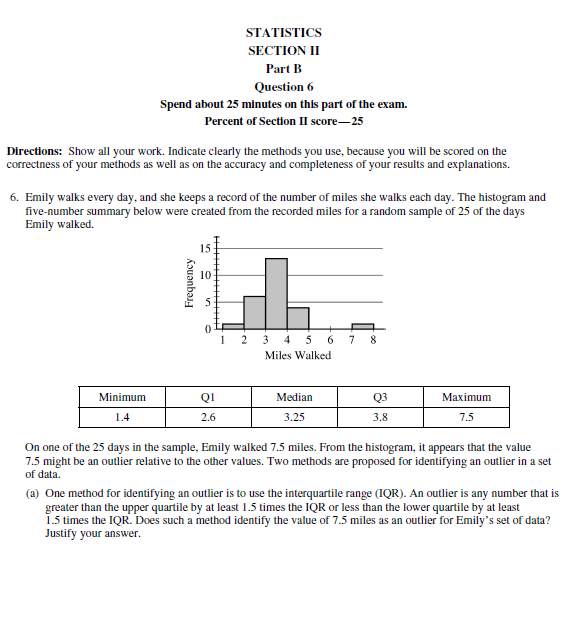 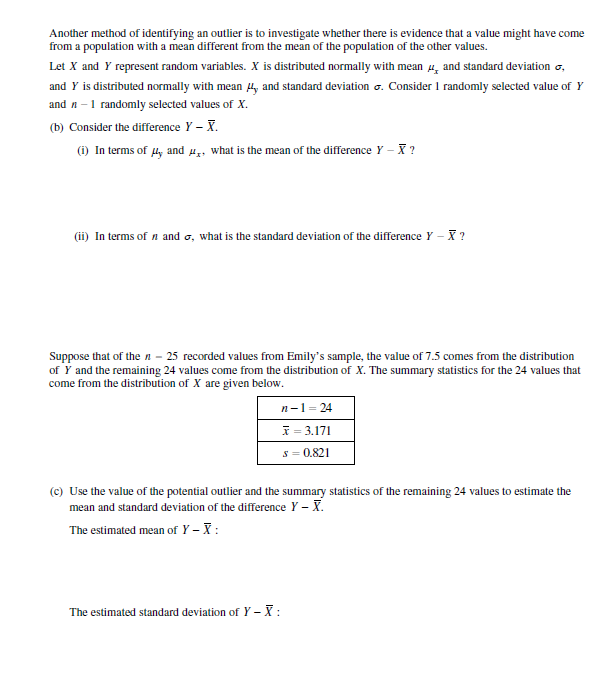 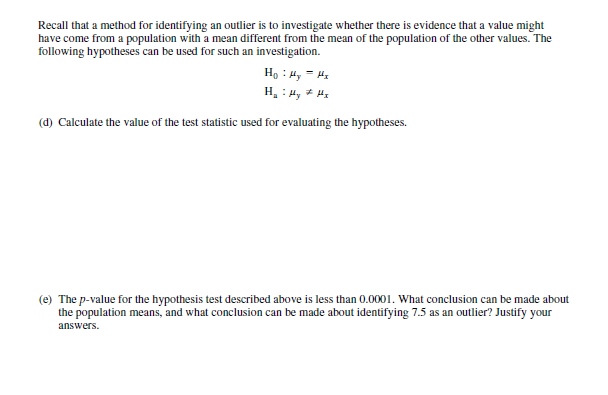 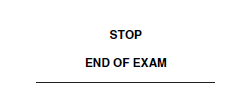 